Horsley Zone 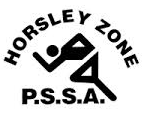 Girls Touch Team 2022Coach: Matthew KirbySchool: Smithfield WestThe SSW Carnival is to be held at The Vale of Ah, Milperraon 28.2.2022SchoolStudentSmithfieldJessica Khith PattersonSmithfieldNamisha PrasadGovernor Philip KingAmina HakkaouiGovernor Philip KingNathalie AlikieGovernor Philip KingPaige BrgudacSmithfield WestJaida MuscatSmithfield WestLily SinadinosSmithfield WestLayelle TahaSmithfield WestIsabelle OudishCecil HillsFrida Karaberis